 Часто задаваемые вопросы (Q&A)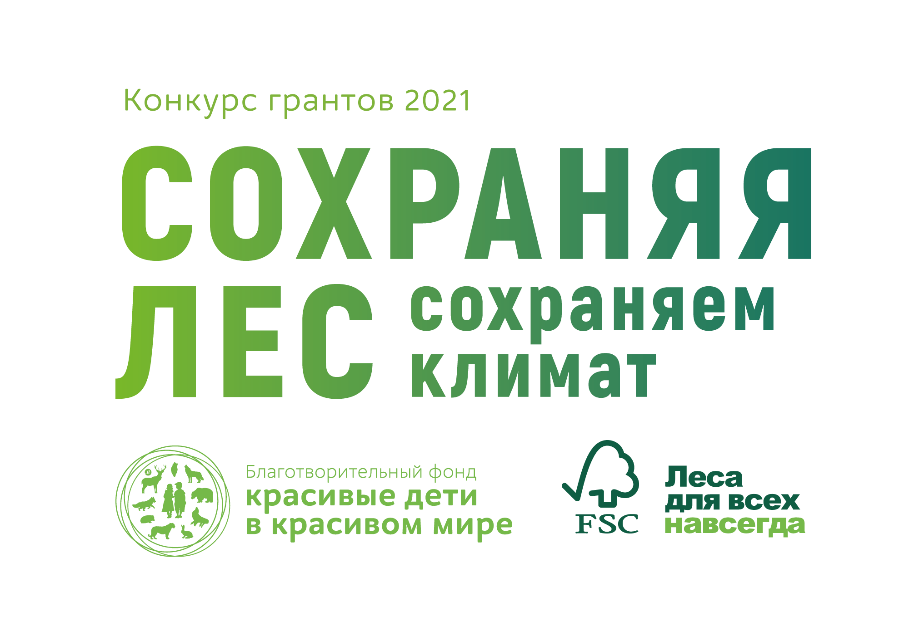 Данный документ направлен на формирование единой позиции при ответе на часто задаваемые вопросыКто и зачем инициировал Конкурс?Организатором конкурса «Сохраняя леса, сохраняем климат» является благотворительный фонд «Красивые дети в красивом мире». Партнёром конкурса является FSC России (Лесной попечительский совет). Конкурс реализуется при поддержке Группы «М.Видео-Эльдорадо».Конкурс — инструмент программы фонда «Красивый мир» фонда «Красивые дети в красивом мире», направленной на системное решение актуальных социальных и природоохранных задач для создания будущего, где дети смогут получить достойное качество жизни в России с сохранёнными природными богатствами нашей страны.Цель конкурса — поддержать финансированием проекты федеральных и региональных ООПТ, занимающиеся сохранением и восстановлением лесов, предотвращением лесных пожаров при помощи современных технологий, а также просветительской деятельностью и гармонизацией отношений между местным населением и лесом.Кто может подать заявку на грант?В конкурсе могут принимать участие любые федеральные и региональные ООПТ (включая Государственные природные заповедники, в том числе биосферные), национальные парки, природные парки, государственные природные заказники, природные памятники, дендрологические парки и ботанические сады), а также некоммерческие организации (НКО), оказывающие прямую поддержку таким ООПТ.Что покрывает грант?Средствами гранта могут быть оплачены следующие расходы:Непосредственная деятельность по темам, указанным в соответствующих номинациях;Оплата труда штатных сотрудников ООПТ, занятых в реализации проекта с обоснованием времени, затраченного на проект, но не более 50% от запрашиваемой суммы гранта;Закупка оборудования, ГСМ, спецодежды и иных технических средств или расходных материалов при условии, что они необходимы для достижения цели проекта, и заявитель может обосновать, что оно не может быть приобретено из других источников финансирования;Создание и продвижение экопросветительского контента для достижения больших показателей охвата целевой аудитории, включая настройку интернет-рекламы и продвижение в социальных сетях;Обучение сотрудников, повышение их профессиональных компетенций и навыков, необходимых для реализации проекта;Командировочные, транспортные или организационные расходы, необходимые для качественного выполнения проекта и являющиеся сопутствующими (не основными) видами расходов в рамках подаваемых заявок.Какие расходы грант не покрывает?Средства гранта не могут быть потрачены на:Публикацию или переиздание материалов, созданных за рамками проекта;Приобретение земли, капитальное строительство и иные инфраструктурные вложения, напрямую не относящихся к достижению целей и задач поданного на конкурс проекта;Оплату текущих расходов на содержание лабораторий, библиотек и других структурных подразделений бюджетных или иных организаций (так как грант имеет конечный срок и проектный результат, а не поддержку текущей деятельности);Оплату текущих расходов на уже идущие проекты и обучение, на которые получено финансирование из других источников и не появились новые необходимые статьи расходов;Предоставление грантов и/или иных безвозмездных целевых поступлений (пожертвований, средств на осуществление благотворительной деятельности и др.) другим организациям;Представительские расходы.Каков максимальный размер гранта?Верхней границы гранта нет. Мы понимаем, что проекты могут быть как долгосрочными, рассчитанными на 2-3 года, так и небольшими. Будем смотреть на заявки. Исходим из общего призового фонда Конкурса в 7 млн рублей.Мы пока не нашли софинансирование. Это критично?К сожалению, да. Софинансирование — показатель устойчивости проекта, подтверждение того, что заявитель готов вкладывать в него собственные средства или того, что его значимость и важность понимают и признают другие доноры. Поэтому на момент подачи заявки вы должны понимать, из каких средств вы планируете софинансировать проект. Минимальный размер софинансирования составляет 20% от общей суммы предполагаемых расходов по проекту. 
Сколько длится рассмотрение заявок?Результаты конкурса будут объявлены 26 ноября.Когда придут деньги? После объявления результатов конкурса и оформления договорных отношений между организацией и фондом. Ориентировочно до 25 декабря 2021 года..У меня есть вопрос по заполнению заявки, кому могу его задать и в каком режиме получить ответ?Все вопросы можно адресовать координатору нашего конкурса Александру Губернаторову по почте grants@detipriroda.ruА личный транспорт — это софинансирование?Нет, только покупка транспорта от ООПТ является софинансированием по проекту
Возможна ли консультация во время составления заявки?Мы рады ответить на вопросы по процедурам конкурса (для этого пишите, пожалуйста, на grants@detipriroda.ru ), однако организаторы не дают рекомендаций и рецензий по содержательным аспектам проекта.Может ли в Конкурсе «Сохраняя леса, сохраняем климат» участвовать городской парк?Цель конкурса – это поддержка заповедной природы на федеральных и региональных ООПТ, поэтому если у городского парка (или иной территории) есть статус ООПТ, он может быть участником Конкурса.Насколько детальной должна быть смета к проекту?Настолько детальной и прозрачной, чтобы эксперт понял, как и куда будут расходоваться средства гранта. Можно ли подать заявку на продолжение текущего проекта?Да, конечно, можно. Однако решение о ее одобрение будет приниматься экспертами на общих основаниях.Может ли инициировать заявку НКО или ИП, которое взаимодействует с ООПТ для решения задач, заявленных Положением Конкурса?Согласно Положению Конкурса, НКО может быть партнёром в проекте, отвечающим за реализацию этого проекта на данном ООПТ. ИП может быть исполнителем в рамках проекта, но не может быть ее инициатором и получателем средств гранта. Инициатором заявки должно являться ООПТ.Можно ли включать в смету заявки фонд оплаты труда задействованных сотрудников ООПТ?Да, согласно Положению Конкурса до 50% ФОТ задействованных сотрудников ООПТ за срок реализации проекта может быть включено в заявку и профинансировано из средств гранта.Возможно ли в рамках Конкурса издание печатных пособий/публикаций?Безусловно возможно, если в заявке будет понятно описана механика продвижения этого издания и каким образом его выход и распространение будет способствовать достижению целей проекта.Сколько заявок может быть подано от одного ООПТ?Одно ООПТ может подать не более двух заявок, по одной заявке в любую из номинаций.Можно ли включить в смету затрат проекта покупку транспорта, необходимого для реализации целей проекта?Да, может, если это будет достаточно прозрачно и понятно описано в заявке и будет иметь софинансирование из других источников не менее 50%.Учитывается ли в софинансировании немонетарный вклад ООПТ?Да, но постарайтесь оценить задействованные ресурсы ООПТ в денежном выражении, т.к. общая доля софинансирования должна составлять не менее 20% общей суммы проекта.